SYSTEM CIEPŁOWNICZY ENEA CIEPŁO SP. Z O.O.
(stan na 31.12.2023r.)Sieć ciepłowniczaEnea Ciepło Spółka z o.o. jest właścicielem:284,284 km wysokoparametrowych wodnych sieci ciepłowniczych, w tym 181,905 km                                w technologii preizolowanej (całkowita długość wysokoparametrowej sieci wodnej w mieście wynosi 297,736 km),15,331 km sieci parowych,  2 137 węzłów cieplnych wodnych (w całym systemie ciepłowniczym jest 2 475 węzłów wodnych),5 węzłów cieplnych parowych (w całym systemie ciepłowniczym jest 15 węzłów parowych),4 węzłów cieplnych parowo-wodnych (w całym systemie ciepłowniczym są 4 węzły parowo-wodne).Sieć preizolowana wodna własna stanowi obecnie 64 %. Spółka sukcesywnie realizuje inwestycje związane z wymianą starych rurociągów na nowe w technologii preizolowanej, co przekłada się na zmniejszenie energii cieplnej i mocy traconego ciepła na przesyle.Odbiorcy ciepła - kubatura i powierzchniaKubatura ogrzewanych budynków		43 288 tys. m3w tym kubatura mieszkalna			28 275 tys. m2w tym kubatura użytkowa			15 013 tys. m2Powierzchnia ogrzewanych budynków		  9 151 tys. m2w tym powierzchnia mieszkalna 		  6 193 tys. m2w tym powierzchnia użytkowa		  2 958 tys. m2Źródła Ciepła Systemowego w BiałymstokuElektrociepłownia Białystok - Enea Ciepło Oddział Spółka z o.o. Białystok, zlokalizowana przy                  ul. Gen. Władysława Andersa 15 jest podstawowym i największym źródłem energii cieplnej dla systemu ciepłowniczego. ECB produkuje energię cieplną w skojarzeniu z produkcją energii elektrycznej poprzez spalanie biomasy oraz miału węglowego.Elektrociepłownia Białystok dostarcza energię cieplną do systemu ciepłowniczego w postaci wody gorącej i pary.Ciepłownia Zachód – Enea Ciepło Spółka z o.o. BiałystokCiepło wytwarzane jest w czterech kotłach wodnych, rusztowych opalanych miałem węgla kamiennego oraz kotła gazowego. Zakład Unieszkodliwiania Odpadów KomunalnychProdukcja energii cieplnej w skojarzeniu z produkcją energii elektrycznej z termicznego przetwarzania odpadów komunalnych. Właścicielem ZUOK jest miejska spółka PUHP LECH. Rezerwowe źródła pary należące do Enea Ciepło Spółka z o.o.:Rezerwowe źródła pary – kotłownie kontenerowe do celów awaryjnych – szt. 3  wyposażone                 w kotły parowe UNIWERSA produkcji CERTUS WAREMTECHNIK GmbH Krefeld, zasilane olejem opałowym. Łączna zainstalowana moc kotłowni 3,9 MW. Rezerwowe źródło pary - kotłownia parowa Browar – wyposażona w kocioł parowy trójciągowy zasilany olejem opałowym, produkcji Babcoock typu Omnibloc o mocy cieplnej zainstalowanej 6,5 MW.W 2023r. ciepło do systemu ciepłowniczego w Białymstoku dostarczone było do sieci wodnej                        z trzech źródeł ciepła:Elektrociepłowni Białystok,Ciepłowni Zachód,ZUOK.Do sieci parowej ciepło było dostarczane z Elektrociepłowni Białystok i kotłowni rezerwowych.Struktura ciepła do sprzedaży w zależności od źródła i technologii wytwarzania – rok 2023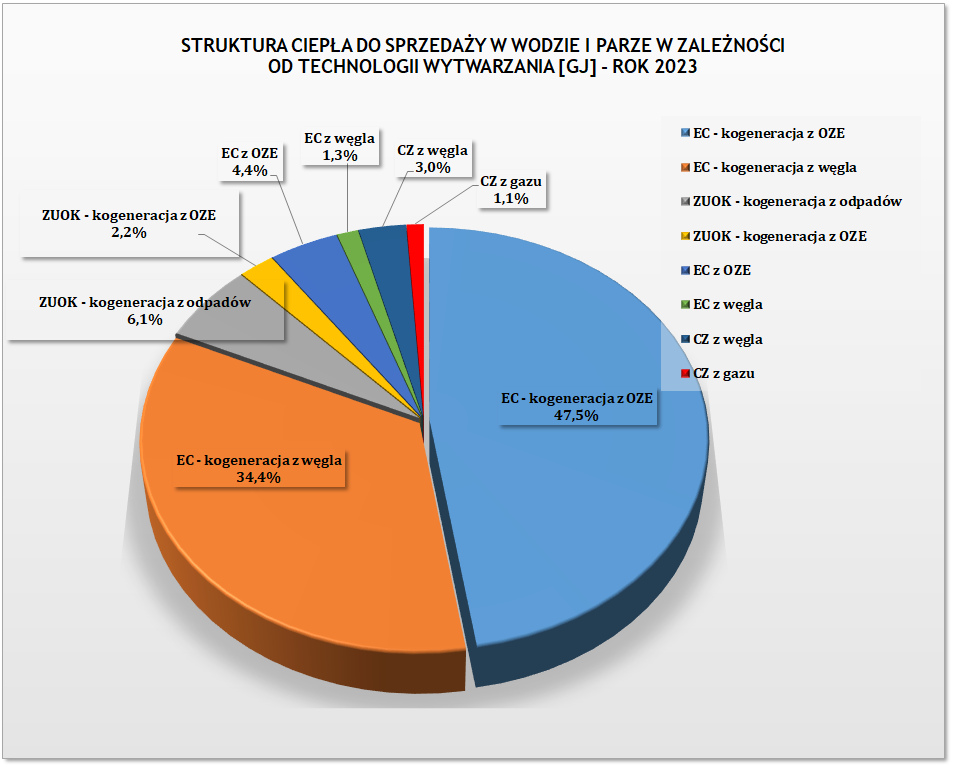 Informacja o wskaźnikach dla sieci ciepłowniczejPodstawa określeniaOpis wskaźnikaRodzaj sieciWskaźnik-Udział ciepła w kogeneracji i OZE [%]Sieć wodna i  parowa94,6 %DZ.U. z dnia 28.06.2023r poz. 1220Współczynnik nakładu nieodnawialnej energii pierwotnej WPcSieć wodna i parowaWPC =0,12